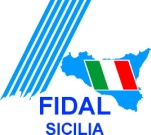 Federazione Italiana di Atletica LeggeraCOMITATO REGIONALE SICILIARICHIESTA INSERIMENTO CALENDARIO REGIONALE 2018Denominazione manifestazione 									Località di svolgimento								DataSocietà OrganizzatriceSocietà 		     …………..........................................................................................................................................             Codice	                                                                                                            DenominazioneIndirizzo Società …………..........................................................................................................................................                                       via/piazza					    n.civico	        c.a.p.	                   comune                              prov.Tel. Società   …..............................    ........................................   Fax ........................................                                                    prefisso e numeri	 		  orario reperibilitàResponsabile OrganizzativoSig ..................................................................................................................................................Tel. ................................................................................... Fax .....................................................                             prefisso e numeri	 		                orario reperibilitàSi allega alla presente la dichiarazione:___ Mod. allegato A___ Mod. allegato BData...........................                                               	Firma Presidente Società 											................................................. richiedente deve compilare il presente modulo ed inviarlo alla FIDAL Regionaleentro l’ 11 novembre 2017 (fax 091/6261136 oppure e-mail  cr.sicilia@fidal.it )